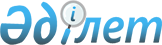 О программе "Структурная перестройка производственной базы строительства на 1996-2000 годы"
					
			Утративший силу
			
			
		
					Постановление Правительства Республики Казахстан от 11 ноября 1996 г. N 1366. Утратило силу - постановлением Правительства РК от 9 февраля 2005 г. N 124 (P050124)



      Учитывая актуальность структурной перестройки производственной базы строительства и в целях последовательной ее реализации Правительство Республики Казахстан постановляет: 



      1. Одобрить разработанную Министерством строительства, жилья и застройки территорий и согласованную с Министерством финансов и Министерством экономики Республики Казахстан прилагаемую программу "Структурная перестройка производственной базы строительства на 1996-2000 годы". 



      2. Министерству строительства, жилья и застройки территорий совместно с Министерством экономики Республики Казахстан при формировании индикативных планов на 1997-2000 годы вносить в Программу необходимые коррективы с учетом проводимых структурно-экономических преобразований в отрасли. 



      3. Контроль за исполнением настоящего постановления и общую координацию работ по развитию производственной базы отрасли возложить на Министерство строительства, жилья и застройки территорий Республики Казахстан. 




        Премьер-Министр 



      Республики Казахстан 


                                 ОДОБРЕНА



                         постановлением Правительства



                              Республики Казахстан



                          от 11 ноября 1996 г. N 1366




                          П Р О Г Р А М М А 



            "Структурная перестройка производственной базы 



                   строительства на 1996-2000 годы" 




                             1. Введение 




      Программа "Структурная перестройка производственной базы строительства на 1996-2000 годы", разработанная в соответствии с развернутым Планом мероприятий Правительства Республики Казахстан по углублению реформ на 1996 год, утвержденным постановлением Правительства Республики Казахстан от 12 января 1996 г. N 56, 
 P960056_ 
 предусматривает развитие производства строительных материалов и изделий в условиях равноправного партнерства с зарубежными производителями строительных материалов. 



      Главная цель развития отрасли в переходный период - обеспечение конкурентоспособности отечественной строительной продукции с учетом внедрения высокоэффективных технологий, имея в виду инвестирование на возвратной основе и льготное кредитование приоритетных технологий. 



      Основу строительного комплекса составляет его промышленная база - промышленность строительных материалов, конструкций и изделий, которая располагает мощностями по выпуску 8920 тыс. тонн цемента, 754 млн. шт. условных плит шифера, 5916 км условных асбестоцементных труб, 9541 тыс. куб. м сборного железобетона, 2938 млн. шт. условного кирпича, 3750 тыс. куб. м пористых заполнителей, 2947 тыс. кв. м керамических плиток, 15 млн. кв. м линолеума, 980 тыс. шт. санитарно-керамических изделий, 402 тыс. тонн строительного гипса. 300 тыс. куб. м минваты и изделий из нее, 125 млн. кв. м мягких кровельных материалов. Однако технический уровень существующей производственной базы не отвечает современным требованиям. 



      До настоящего времени на этих мощностях преобладает выпуск энергоемких материалов, изделий и конструкций по устаревшим, неэффективным технологиям. На стройках все еще применяются строительные материалы и изделия, требующие значительных затрат труда непосредственно на объектах. В небольших количествах выпускаются полимерные и эффективные теплоизоляционные материалы. Многие предприятия промышленности строительных материалов и строительной индустрии нуждаются в реконструкции и техническом перевооружении, так как производственные фонды большинства предприятий крайне изношены. 



      В республике отсутствует стекольное производство, выпуск стекловолокна, конструкций из алюминиевых сплавов, композитных и других материалов. 



      Таким образом, неподготовленность существующей базы к новым экономическим условиям, рост цен на строительные материалы усложняют ситуацию. 



      В этой связи задачей на ближайшую перспективу является последовательное осуществление курса на развитие и укрепление базы строительного комплекса. 



      Основой для реализации этой задачи является научно-технический прогресс и в первую очередь внедрение современных технологий и оборудования ведущих зарубежных фирм с привлечением иностранных инвестиций. 




       2. Направления структурной перестройки производственной 



                     базы жилищного строительства 




      Концепция жилищного строительства, предусматривающая увеличение в объеме застройки малоэтажного домостроения, выдвигает качественно новые требования к строительным материалам и конструкциям. Это, в первую очередь, снижение веса и увеличение долговечности сооружаемых объектов, сокращение затрат, особенно энергетических, при эксплуатации зданий, повышение комфортности жилища и архитектурной выразительности застройки. 



      Практика строительства жилья передовых зарубежных стран свидетельствует, что, в зависимости от назначения и районов строительства, возводятся жилые здания в малоэтажном с приусадебными участками и многоэтажном вариантах. В строительстве малоэтажных зданий применяют мелкоштучные материалы (кирпич, облегченные блоки, дерево и т.д.), а в многоэтажном - преобладает монолитный железобетон со смешанными монолитными конструкциями и максимальным использованием мелкоштучных кладочных материалов, стекла, пластмасс, металлических, композитных, теплоизоляционных и других материалов. 



      В этой связи и с учетом требований рыночной экономики в строительстве жилья необходимо отдавать предпочтение следующим направлениям. 




          Развитие малоэтажного строительства с применением 



                 эффективных строительных материалов 




      Анализ использования керамического кирпича в строительстве показывает, что на жилищное строительство расходовалось до 40 процентов его общего выпуска. Однако полное освобождение цен на энергоносители сделало традиционный полнотелый кирпич неконкурентоспособным по затратам производства. 



      Следовательно, реконструкцию и модернизацию кирпичного производства необходимо производить с учетом автоматизации и механизации производства и перехода на выпуск эффективных пустотелых видов кирпича с добавлением отходов промышленности, а также снижения затрат на их производство (снижение температуры обжига, переход на безобжиговое производство). 



      Учитывая экономическую эффективность использования мелких блоков из ячеистого бетона (относительная дешевизна, теплоэффективность), в малоэтажном строительстве необходимо расширить производство безавтоклавных ячеистых блоков с эффективными пенообразователями на цементных и бесцементных вяжущих материалах. 



      Для строительства малоэтажных зданий в сейсмических районах требуется повышение сейсмостойкости домов, строящихся из мелкоштучных блоков, с введением железобетонных включений и применением блочных (модульных) железобетонных конструкций. 



      При этом необходимо перейти на малоэнергоемкие технологии с учетом производства железобетона по индивидуальным проектам домов с применением жестких смесей и без тепловой обработки бетона. 



      Для обеспечения потребности малоэтажного и индивидуального строительства необходимо развитие производства новых видов теплоизоляционных изделий и конструкций, сочетающих свойства отделочного и конструктивного материалов, рулонной теплоизоляции с декоративно-отделочными свойствами, кровельных материалов, в том числе экологически чистых керамической и цементнопесчаной черепицы, долговечных рулонных эластомерных кровельных материалов и т. д. 



      В целях экономии энергетических ресурсов необходимо разработать и освоить производство автономных систем отопления, водоснабжения, канализации различной мощности, в том числе с использованием нетрадиционных источников энергии. 



      Обеспечение малоэтажного и индивидуального строительства необходимой механизацией требует проведения разработки и освоения новых видов машин и механизмов малой мощности с широкой номенклатурой сменного рабочего оборудования. 




                  Строительство многоэтажных зданий 




      Развитие крупных населенных пунктов и городов сопровождается строительством многоэтажных зданий. Техническая направленность преобразования строительной индустрии при существующей производственной базе строительства требует постепенного перехода к новым видам строительных материалов и конструкций. 



      Строительство многоэтажных зданий в ближайшие 1996-1997 годы должно производиться с использованием несущих и ограждающих конструкций, элементов крупнопанельного домостроения и каркасных систем. В качестве наружных стен и навесных панелей должны применяться ячеистые бетоны с объемной массой, не превышающей 800-900 кг/м3. Заполнение каркасных зданий в несейсмических районах должно проводиться из мелкоштучных материалов с объемной массой не выше 600-700 кг/м3. 



      В целях экономии энергетических ресурсов при эксплуатации зданий необходимо предусмотреть использование утеплителей как внутри конструкций, так и по наружным облицовочным и внутренним отделочным слоям стен. Для этого необходимо развитие производства теплоизоляционных материалов из местного сырья с экологически чистыми связующими (карбамидные, стекловатные, бумажные, пенополистирольные, пенополиуретановые и т. д.). 



      Для снижения стоимости строительства многоэтажных зданий с применением элементов крупнопанельного домостроения необходимо перейти на технологии выпуска изделий с ускоренным твердением без тепловой обработки и использованием добавок для бетона и других экономичных методов производства. 



      Немаловажное значение имеет строительство многоэтажных зданий по новым проектным решениям, приводящим к экономии материалов и средств. В этом случае предпочтение следует отдавать конструкциям из безригельного каркаса, модульным системам. 



      В качестве несущих каркасов многоэтажных зданий могут использоваться железобетонные элементы из легкого (пористого) высокопрочного бетона. 



      Таким образом, преобразование структуры производства основных видов строительных материалов и изделий с учетом перестройки производственной базы жилищного строительства потребует переоснащения и модернизации существующих предприятий промышленности строительных материалов и стройиндустрии, а также внедрения в производство эффективных и экологически чистых материалов по следующим основным направлениям: 



      в цементной промышленности - реконструкция одной технологической линии АО "Шымкентский цементный завод" с переводом на сухой способ производства с использованием кредитной линии Исламской Республики Пакистан, оснащение АО "Карагандацемент", АО "Састюбцемент" и АООТ "Усть-Каменогорский цементный завод" упаковочными линиями по тарированию цемента с целью увеличения экспортного потенциала; 



      в производстве стеновых материалов - расширение производства керамического кирпича с использованием промышленных отходов, повышение объема выпуска изделий из ячеистого бетона, развитие производства пустотелых камней и лицевого керамического кирпича на базе передовой технологии и оборудования зарубежных фирм; 



      в производстве гипсовых вяжущих - освоение производства высокопрочного гипса, развитие выпуска гипсовых изделий - гипсокартонных листов и различных перегородок для отделки стен и потолков с элементами их крепления; 



      в производстве кровельных материалов - организация выпуска эффективных кровельных материалов на основе полимеров, освоение выпуска глиняной черепицы, плоских мелкоразмерных кровельных плиток, а также мелкоразмерных волнистых листов, расширение выпуска наплавляемого рубероида; 



      в производстве теплоизоляционных материалов - освоение выпуска экологически чистых минераловатных изделий на основе стеклоровинга, организация выпуска теплоизоляционных материалов на основе полимеров, создание экологически чистых негорючих теплоизоляционных материалов на основе волластонита и вермикулита; 



      в производстве строительной керамики - разработка высокоэффективных технологий, оборудования и печных агрегатов новых поколений для производства керамической плитки и санитарных керамических изделий. В производстве керамических плиток для внутренней облицовки стен и полов должна увеличиваться доля крупноразмерных плиток различных форм с фактурным покрытием; 



      в производстве железобетона - постепенное снижение объемов крупнопанельного домостроения и увеличение выпуска изделий для малоэтажного и коттеджного строительства с применением сборных модульных элементов; 



      в производстве отделочных материалов из естественного камня - улучшение качества отделочных плит, производимых на базе передовой технологии зарубежных фирм (Италия, Германия); 



      в деревообрабатывающей промышленности необходимо развивать выпуск столярных изделий с внедрением безотходных технологий. 




          Приоритетные направления научно-исследовательских 



                и опытно-конструкторских работ (НИОКР) 



        по преобразованию производственной базы строительства 




      Учитывая приоритетные направления преобразования производственной базы на 1996 год и ближайшие годы, а также имеющиеся проработки и возможности научно-технического потенциала строительного комплекса, основными задачами являются: 



      обеспечение строительства новыми эффективными строительными материалами и изделиями, производство которых должно ориентироваться на внедрение экономичных технологий с использованием местных сырьевых ресурсов; 



      разработка и внедрение производства импортозамещающих строительных материалов и изделий.



      В этой связи предлагаются приоритетные направления НИОКР на ближайшие годы, объем и источники финансирования которых определяются в ходе составления ежегодных научно-технических разработок стройкомплекса.


--------------------------------------------------------------------


          Перечень НИОКР          ! Ожидаемые конечные результаты


                                  !     реализации Программы


--------------------------------------------------------------------


                1                 !                2


--------------------------------------------------------------------


     Вяжущие материалы


Разработка и применение новых      Экономия энергоресурсов, снижение


эффективных решений перевода       себестоимости цемента


цементных заводов на сухой


способ производства


Разработка новых видов вяжущих на  Экономия цемента, исключение


основе отечественного              энергозатрат на тепловую


пенообразователя для производства  обработку изделий


ячеистых бетонов для монолитного


домостроения и малоэтажных зданий


     Производство извести


Разработка безотходной технологии  Снижение ресурсозатрат, решение


получения извести                  экологических проблем


     Производство гипсовых


     материалов и изделий


Разработка технологии получения    Расширение области применения,


высокопрочного гипса повышенной    повышение эксплуатационных и


водостойкости и освоение выпуска   эстетических показателей


изделий на его основе              строительных конструкций,


                                   снижение трудоемкости и стоимости


                                   строительства


     Производство керамических


     стеновых материалов


Разработка оптимальных             Экономия топливно-энергетических


технологических параметров с       ресурсов, снижение себестоимости


целью снижения температуры и       продукции


продолжительности обжига кирпича


Комплексное использование отходов  Ресурсосбережение, решение


промышленности в производстве      экологических проблем, снижение


лицевого кирпича и пустотелых      себестоимости продукции


камней


     Производство кровельных


     материалов


Разработка технологии эффективных  Увеличение сроков эксплуатации,


кровельных материалов на основе    снижение себестоимости продукции


полимеров с повышенными


физико-механическими и


и эксплуатационными


характеристиками


Использование отходов              Решение экологических проблем и


промышленности в производстве      снижение себестоимости изделий


кровельных материалов


     Производство теплоизоляционных


     материалов


Разработка составов для получения  Увеличение срока эксплуатации,


влагостойких минераловатных        экономия энергетических ресурсов,


изделий на основе экологически     решение экологических проблем


чистых связующих


Расширение номенклатуры            Расширение ассортимента изделий


использования изделий на основе    и их качественных показателей


волластонита и вермикулита с


повышенными физико-механическими


и эксплуатационными


характеристиками


Разработка эффективной             Повышение эксплуатационных


технологии получения               характеристик изделий


теплоизоляционного ячеистого


бетона и изделий с повышенными


эксплуатационными свойствами


(снижение теплопроводности,


гигроскопичности)


     Производство строительной


     керамики


Разработка высокоэффективной       Экономия энергоресурсов


технологии получения новых видов


керамических плиток повышенной


прочности с фактурным покрытием


Создание новой технологии          Производство пигментов и


получения пигментов и красителей   красителей с использованием


для керамики                       отходов промышленности


     Производство железобетона


Создание энергоресурсосберегающих  Снижение расхода энергетических


технологий для производства новых  и материальных ресурсов


эффективных материалов с


повышенными теплоизоляционными


свойствами


Совершенствование технологии       Снижение себестоимости продукции


сборных модульных элементов        и строительства


для строительства малоэтажных


домов и коттеджей


Совершенствование сортамента       Снижение стоимости строительства,


сварных стальных двутавров с       повышение сейсмостойкости зданий,


поперечно-гофрированными стенками  экономия металла


     Производство отделочных материалов


     из естественного камня


Повышение качества отделочных      Экономия материальных ресурсов


плит и создание безотходной        и повышение качества продукции


технологии камнеобработки


     Производство стекла


     и стекловолокнистых материалов


Организация производства           Выпуск строительного стекла


строительного стекла с


использованием местных сырьевых


ресурсов


     Асбестоцементная промышленность


Разработка эффективных             Снижение себестоимости изделий


асбестоцементных материалов с      строительства


использованием отходов


Создание технологии производства   Увеличение объемов выпуска


конструкционных и                  теплоизоляционных материалов


теплоизоляционных изделий с        плотностью 400-500 кг/м3,


использованием отходов             утилизация отходов


асбестоцементной промышленности


     Производство строительных материалов


     на основе полимеров


Разработка эффективных технологий  Экономия топливно-энергетических


получения рулонных и плиточных     ресурсов, отказ от импорта,


материалов на основе               экономия материальных ресурсов


поливинилхлорида для покрытий


пола улучшенного качества


Разработка новых технологий для    Экономия топливно-энергетических


получения теплоизоляционных        и материальных ресурсов, отказ


материалов на основе вспененных    от импорта


пластмасс, синтетических


каучуков и сополимеров


Разработка эффективных             Экономия топливно-энергетических


технологий получения полимерных    ресурсов, металла и чугуна


сантехизделий (сифонов, смывных


бачков, канализационных труб)


     Производство лаков, красок, клеев


Разработка новой технологии        Снижение себестоимости продукции,


получения лаков, красок с          экономия топливно-энергетических


использованием местных материалов  ресурсов


и отходов промышленности с


высокими техническими


показателями


Создание экологически чистой       Решение экологических проблем,


технологии получения клеев для     отказ от импорта


применения в строительстве


     Реализация программы "Структурная перестройка производственной


базы строительства на 1996-2000 годы" будет осуществляться путем


модернизации, реконструкции существующих предприятий, а также


строительства новых производств в соответствии с прилагаемым к


настоящей Программе перечнем. 


                                    ПРИЛОЖЕНИЕ 


                          П Е Р Е Ч Е Н Ь 



        производств, подлежащих модернизации, реконструкции,



          и строительство новых предприятий с привлечением



                       иностранных инвестиций      


---------------------------------------------------------------------


NN! Наименование  !Единица!Мощ- !Срок !Ориенти- !  Обоснование


пп! объекта и его !измере-!ность!ввода!ровочный !  необходимости


  !местонахождение!ния    !     !в    !объем кап!  строительства


  !               !       !     !дей- !вложений !  объекта


  !               !       !     !ствие!----!----!


  !               !       !     !     !млн.!млн.!


  !               !       !     !     !долл!долл!


  !               !       !     !     !США !США !


---------------------------------------------------------------------


 1!       2       !   3   !  4  !  5  ! 6  ! 7  !         8


---------------------------------------------------------------------


1. Строительство                       26,0   -  Центр координации


   бизнес-центра в                               внешнеэкономических


   г. Алматы                                     связей


2. АО"Шымкентцемент",                            Повышение качества


   г. Шымкент                                    выпускаемой


   Реконструкция   тыс.т   1000  1996- 51,9   -  продукции, улучшение


   одной технологи-              1998            условий труда,


   ческой линии                  годы            уменьшение вредных


   мокрого способа                               выбросов в


   с переводом на                                окружающую среду,


   сухой способ                                  экономия энергети-


   производства                                  ческих ресурсов.


   цемента                                       Увеличение объемов


                                                 сбыта как на вну-


                                                 треннем, так и на


                                                 внешнем рынках


3. АО "Караганда-                                Расширение рынка


   цемент", пос.                                 сбыта, улучшение


   Актау                                         условий перевозки


   Карагандинской                                и хранения


   области.


   Техническое     >>      600   1997  4,7  -


   перевооружение                год


   упаковки и


   пакетирования


   цемента


4. АООТ "Усть-                                   То же


   Каменогорский


   цемзавод",


   пос.Октябрьский


   Восточно-


   Казахстанской


   области


   Цех по упаковке тыс.т   1000  1997  -    6,2


   и пакетированию               год


   цемента


5. АО"Састюбецемент",


   пос.Састюбе


   Южно-Казахстанской


   области


   Техническое     >>      300   1997  3,8  -    Расширение рынка


   перевооружение                                сбыта, улучшение


   отделения                                     условий перевозки


   упаковки и                                    и хранения


   пакетирования


   цемента


6. АО "Акмола-                                   Стеновые блоки из


   стройинвест",                                 ячеистого бетона


   г. Акмола                                     обладают следующими


   Завод по про-   тыс.м3  200   1997- 11,5 -    преимуществами:


   изводству                     1998            низкая плотность,


   неопорбето-                   годы            высокая теплоизо-


   на и изделий                                  ляционная способ-


   на его основе                                 ность, несгораемость


                                                 и легкость обра-


                                                 ботки. Стоимость


                                                 1 кв. метра стен из


                                                 ячеистого бетона в


                                                 два раза ниже, чем


                                                 из кирпича и


                                                 панелей. Поэтому


                                                 эти объекты в


                                                 строительстве


                                                 малоэтажного жилья


                                                 будут иметь большую


                                                 перспективу


7. АО "Керамик",   тыс.м2  1000  1996- 9,0  -    Повышение качества


   г. Акмола                     1997            и увеличение


   Техническое                   годы            продукции на рынке


   перевооружение                                сбыта


   производства


   керамических


   изделий


8. АО "Капчагайский                              Повышение качества,


   фарфор",                                      увеличение


   г.Капчагай                                    реализации


   Алматинской                                   фарфоровых изделий


   области                                       как на внутреннем,


   Модернизация    тыс.    26000 1998  -    5,5  так и на внешнем


   технологической шт.           год             рынках


   линии


   производства


   фарфоровых


   изделий


9. АО "Казстрой-                                 Экономия тепловой


   полимер",                                     энергии и уменьшение


   г. Караганда                                  веса изделий и


   Организация     млн.м2  27,7  1997- 14,8  -   конструкций


   выпуска                       1998


   теплоизо-                     годы


   ляционных


   материалов и


   стекловолокна


   с использованием


   местного сырья


10. АО "Гипс",                                   Снижение материало-


    пос. Заречный                                емкости строитель-


    Алматинской области                          ства объектов.


    Модернизация   >>      10,8  1996  -    8,13 Фирмы "Кнауф" и


    технологической              год             "Клаудиус-Петерс"


    линии по


    производству


    гипсокартонных


    листов


    Производство   тыс.шт. 6,0    >>   -    2,36


    элементов


    металлического


    каркаса


    Технологичес-  тыс.т   40,0   >>   -    2,69


    кая линия


    по упаковке и


    тарированию


    гипса


    Производство   тыс.шт. 50     >>   -    1,7


    самонарезающих


    винтов


11. АО "Караганда-                               Пенолит - теплоизо-


    жилстрой", ДСК                               ляционный материал


    г. Караганда                                 с объемным весом


    Производство   тыс.м3, 10,   1998  1,5   -   150-350 кг на куби-


    пенолита и     тыс.м2  15    год             ческий метр, который


    и деталей для                                изготавливается из


    домов                                        жидкого стекла,


                                                 минваты, золы, крем-


                                                 нефтористого натрия


                                                 и воды. Экологически


                                                 чистый материал и


                                                 малоэнергоемкий при


                                                 изготовлении


12. АО "Казмрамор",                              Повышение качества,


пос. Бурундай                                    увеличение реализа-


Алматинской                                      ции продукции на


области                                          внутреннем и внешнем


Модернизация       тыс.м2  100   1997- 15,0  -   рынках, более эффек-


линий по                   каж-  2000            тивное использование


обработке гранита          дая   годы            природных ресурсов


и мрамора


13. АО "Казогнеупор",                            Обеспечение респу-


г. Рудный                                        блики огнеупорными


Кустанайской области                             материалами


Технологическое    тыс.т   50    1997- 1,0  -


оборудование                     1998


обжига глин                      годы


Аркалыкского


месторождения на


шамот для


изготовления


огнеупорного кирпича


14. АО "Семей",                                  Более эффективное


г. Семипалатинск                                 использование


Технологическая    тыс. м2 120   1997  9,6  -    природных ресурсов,


линия по произ-                  год             получение продукции,


водству                                          соответствующей


облицовочных,                                    мировым стандартам


материалов из


природного камня


15. АО "Блок",


пос. Энергетический


Алматинской области


Технологическая    >>      440   1996-  15,0 -   То же


линия по                         1998


обработке                        годы


гранита и мрамора


16. АО "Павлодар-                                Увеличение


древпром",                                       объема продукции


г. Павлодар                                      на рынке,


Реконструкция                    1997  34,9 -    расширение


действующего                                     номенклатуры


производства:                                    выпускаемых


столярные изделия  тыс.м2   200                  изделий


погонажные изделия тыс.     1500


                   пог.м


плиты ДСП          тыс.м3   30


шпон               тыс.м2   10000


мебельные щиты       >>     10 или


                            25 тыс.


                            компл.


17. АО "Монолитстрой"                            Запуск и выход на


Завод сухих смесей,                              проектную мощность


г. Алматы                                        завода сухих смесей


Доукомплектование  тыс.т   100   >>    2,0  -


технологических


линий по производству


сухих смесей и


шефмонтаж


18. АО "Кокшетаукаолин",                         Повышение качества


пос. Бирлистык                                   продукции за счет


Кокшетауской области                             использования


Модернизация       >>      130   1996- 16,6 -    передовой технологии


обогатительной                   1999            производства


фабрики каолина                  годы


19. АО "Уральское                                В настоящее время


ПОСМ",                                           производство извести


г. Уральск                                       осуществляется в


Техническое        >>      100   1996  6,1  -    шахтных печах,


перевооружение                   год             которые работают


производства                                     крайне неудовлетво-


извести                                          рительно из-за


                                                 высокой влажности


                                                 сырья. Получение


                                                 качественной извести


                                                 возможно с


                                                 применением


                                                 вращающихся печей


                                                 диаметром 2,5х75 м


20. АО"Павлодарский                              Организация


машзавод",                                       производства


г. Павлодар                                      автомобильных,


Реконструкция      шт.     300   1996- 11,2  -   мостовых и


существующего                    1997            козловых кранов.


завода на выпуск                 годы            Это позволит


автомобильных                                    сократить дефицит в


кранов                                           этих механизмах и


грузоподъемностью                                ускорить процесс


16 тс                                            обновления


                                                 устаревших машин


                                                 и оборудования


Организация                      1997  9,6  -    Организация


производства                     год             выпуска комплектно-


изделий и                                        блочных зданий


конструкций


комплектно-


блочных зданий:


ограждающие        тыс.м2  100


конструкции


внутренние         тыс.т   100


профили


черепица             >>    1,3


металлическая


21. Организация                  1996  15,0 -    Организация учета


производства                     год             расхода


приборов учета и                                 энергоресурсов


контроля тепло-


энергоносителей


г. Капчагай


Алматинской области,


гг. Кокшетау,


Петропавловск,


Акмола, Кзыл-Орда,


Актюбинск,


Павлодар


22. АО "Мантра",                                 Повышение качества


пос. Бурундай                                    пустотелого кирпича,


Алматинской                                      снижение


области                                          энергозатрат


Техническое        млн.шт. 10    1996- -    1,04


перевооружение     усл.кирп.     1997


массозаготовитель-               годы


ного и


формовочного


отделений


23. АО "Маралан"   млн.м2  1,0   1996- -    8,8  Создание нового вида


г. Шымкент                       1997            отделочного мате-


Завод по произ-                  годы            риала - небьющегося


водству РС-макро-                                стекла по технологии


лана                                             и на оборудовании


                                                 фирмы "Байер"


24. АО "Базис",                                  Повышение


г. Алматы                                        сейсмостойкости


Приобретение       тыс.м2  54    1996  -    2,5  и качества строи-


опалубки                         год             тельства, тепло-


и вибропрессового                                физических харак-


оборудования для                                 теристик с исполь-


монолитного строи-                               зованием технологии


тельства зданий                                  и оборудования фирм


из пенобетона                                    "Пашаль" и "Бегима"


25. АО "Есикский                                 Организация


РТИ", г. Есик                                    конкурентоспособных


Алматинской                                      технологий на базе


области                                          оборудования фирмы


Технологическое    т       1000  1996- -    2,5  "Эдама"


оборудование по                  1997


производству                     годы


пенобетона


26. Кирпичный      млн.шт. 10    1997  10,0 -    Выпуск кирпича,


завод,             усл.          год             отвечающего по


г.Аркалык          кирп.                         качеству и внешнему


                                                 виду требованиям


                                                 мирового стандарта


27. Переориентация тыс.м2  200    >>   12,8 -    Снижение материало-


производства на            каж-                  емкости в строитель-


выпуск многопустотных      дая                   стве и повышение его


стеновых блоков из                               качества, выпуск


местного сырья (по безоб-                        тротуарных и


жиговой технологии) в                            бордюрных камней,


гг. Кзыл-Орде, Акмоле,                           стеновых материалов.


Шымкенте, Талдыкоргане                           Уменьшение тепловых


                                                 потерь


28. АО "Кокше-     тыс.м3  30    1997- 0,15 -    Создание новых


таустрой", КСМК                  1998            высокоэффективных


Организация                      годы            материалов на


производства                                     базе вспученного


вспученного                                      вермикулита,


вермикулита                                      имеющего очень


                                                 низкий объемный


                                                 вес, высокую


                                                 огнестойкость.


                                                 Широкое


                                                 применение


                                                 находит также в


                                                 сельском хозяйстве


                                                 для повышения


                                                 урожайности до


                                                 30-40 процентов.


                                                 Успешно


                                                 применяется при


                                                 хранении


                                                 скоропортящихся


                                                 овощей и фруктов


29. АО "Строй-                                   Ввод в действие


фарфор",                                         завода позволит


г. Степногорск                                   обеспечить выпуск


Производство       тыс.шт. 500   1996- 10,0  -   качественного


санитарно-                       1997            санстройфаянса,


керамических                     годы            отвечающего


изделий                                          требованиям


                                                 мирового стандарта,


                                                 и пополнить


                                                 экспортный


                                                 потенциал


                                                 республики


Производство       >>      1000  >>    3,3  -    В настоящее время


электроизоляторов                                производство


                                                 электроизоляторов


                                                 в республике не


                                                 обеспечивает


                                                 потребность на


                                                 внутреннем рынке.


                                                 С вводом объекта


                                                 в эксплуатацию


                                                 ликвидируется


                                                 дефицит указанной


                                                 продукции


30. АО"Вермикулит",тыс.м3  30    1997- 1,0  -    Создание новых


с. Рыскулова                     1998            высокоэффективных


Южно-Казахстанской               годы            материалов на


области                                          базе вспученного


Цех по                                           вермикулита,


производству                                     имеющего очень


вспученного                                      низкий объемный


вермикулита                                      вес, высокую


                                                 огнестойкость.


                                                 Это новый


                                                 теплоизоляционный


                                                 материал с низким


                                                 расходом


                                                 топливно-


                                                 энергетических


                                                 ресурсов при


                                                 изготовлении


31. Оборудование   тыс.т   10    1997- 1,2  -    Организация


для производства                 1998            конкуренто-


полимербетонных и                годы            способных


пенобетонных                                     технологий в


материалов и                                     республике


изделий,


г. Есик


Алматинской


области


32. АО "Югсантех-  >>      42    1997  3,2  -    В республике


монтаж",                         год             отсутствует


г. Шымкент                                       производство


Техническое                                      водогазопроводных


перевооружение                                   труб малых


цеха вентиляционных                              диаметров.


заготовок на                                     Перевооружение


производство                                     цеха позволит


водогазопроводных                                наладить их


труб                                             выпуск


33. АО "Караганда-                               Серийное


сантехника",                                     производство


г. Караганда                                     кранов-смесителей


Цех по производству млн.   1,0   >>    20,4 -    в республике


кранов-смесителей   шт.                          отсутствует.


                                                 Ввод объекта


                                                 позволит


                                                 ликвидировать


                                                 зависимость


                                                 (импортную) в


                                                 кранах-смесителях.


                                                 Сокращение


                                                 грузоперевозок


34. АК "Казстрой-                                Волластонитовый


полимер",                                        концентрат


г. Караганда                                     применяется в


Строительство      тыс.т   5,0   1998  3,8  -    керамической


обогатительной                   год             промышленности, в


фабрики по                                       производстве глазури,


производству                                     сварочных флюсов,


волластонитового                                 красок и т. д.


концентрата                                      Он улучшает свойства


                                                 полимерных соединений,


                                                 эластомеров,


                                                 термореактивных


                                                 соединений


35. АО "Имсталькон",                             Организация


г. Жамбыл                                        производства сварных


Организация        >>      12,0  1997  1,1  -    профилей


производства                     год


сварных двутавров


с гофрированными


стенками


36. АСК "Негиз",                                 Снижение материало-


г. Акмола                                        емкости в строитель-


Организация        тыс.шт. 5,0   >>    1,2  -    стве, снижение


производства       компл.                        тепловых затрат при


пластмассовых                                    эксплуатации зданий,


окон и дверей                                    хороший эстетический


со стеклопакетами                                вид


37. АО "Казогнеупор",                            Обеспечение


г. Рудный          тыс.т   50,0  1996- 20,0 -    республики


Строительство и                  1997            огнеупорными


организация                      годы            изделиями


производства


шамотных изделий


38. Завод по       млн.шт. 30,0  1997- 9,4  -    Обеспечение


производству       усл.          2000            республики стеновыми


кирпича на         кирп.         годы            материалами,


комплектном                                      отвечающими мировым


оборудовании,                                    стандартам


г. Кустанай


39. АО "Павлодар-                                Экономия топлива,


стройматериалы",                                 уменьшение веса


г. Павлодар                                      конструкций зданий


Организация        тыс.м2  27700 >>    14,8 -


выпуска теплоизо-


ляционных материалов


из стекловолокна с


использованием


местного сырья


40. АО "Бектау",                                 Экономия тепла,


г. Алматы                                        уменьшение веса


Технологическая    т       100   1997- 2,2  -    конструкций зданий


линия по                         1999


производству                     годы


щелочестойкого


стеклоровинга и


изделий на его


основе


41. АО "Акмоластрой-                             Обеспечение


инвест",                                         высококачест-


г.Акмола                                         венными


Технологическая    млн.шт. 10,0  1996-           строительными


линия по           усл.          1999            материалами на


производству       кирп.         годы            оборудовании


стройматериалов    млн.    3,0         10,5 -    и по технологии


(кирпич, черепица) шт.                           фирмы "Келлер",


                   чере-                         Германия


                   пицы


42. АО "Акмола-    компл.  1,0   >>  12,6 млн.   Указанная технология


стройинвест",                        франц.      обеспечит высокое


г.Акмола                             франк.      качество возводимых


Приобретение опалубки                            объектов, при этом


"Оутинорд" и                                     обеспечит снижение


технологии по ее                                 сроков строительства,


производству                                     стоимости


                                                 строительства на


                                                 15 процентов


43. АО "Бектау",   тыс.м2  100   1997- 15,0 млн. Реализация данного


г. Алматы                        2000  франц.    проекта могла бы


Организация                      годы  франк.    удовлетворить


производства                                     потребность в жилье


стройматериалов с                                населения со средним


применением                                      достатком в городах


стеклофибробетона                                и обеспечить


                                                 строительство


                                                 недорогих


                                                 индивидуальных


                                                 жилых домов


44. Казахский                                    Развитие новых


институт проблем                                 строительных


горения,                                         материалов и


г. Алматы                                        изделий


Организация        т       100   1996- 1,0  -    различных видов


производства                     1998            и свойств


различных                        годы


композиционных


материалов на


основе волластонита


45. Организация    тыс.м2  40,6  1997- 4,4  -    Снижение


производства                     1998            материалоемкости в


алюмодеревянных и                годы            строительстве


пластмассовых


окон и дверей,


г. Капчагай


Алматинской области,


г. Акмола


46. Модернизация                 1996-  -   34,0 Выпуск кирпича,


действующих заводов              1998            отвечающего по


кирпичного производства:         годы            качеству и внешнему


г. Шымкент (ПОСМ),                               виду требованиям


пос. Бурундай                                    мирового


Алматинской области                              стандарта


(АО "Мантра"),


г. Алматы (АО


"Курылыс-


материалы"),


г. Акмола (АО


"Акмола-


стройинвест"),


г. Жезказган (АО


"Жезказганский


ЗКСМ"),


г. Аксу


Павлодарской


области (НПО


"Кристалл"),


г. Караганда (АО


"Карагандинское


ПОСМ")


47. АО "Мантра",                                 Внедрение


пос. Бурундай                                    оборудования


Алматинской области                              КНР позволит


Приобретение      тыс. шт. 6000  1996- 6,0  -    обеспечить


лицензии,         тыс. м2  1OO   1999            выпуск эффективных


технической                      годы            материалов и


документации,                                    товаров народного


НОУ-ХАУ,                                         потребления


технологического                                 повышенного


оборудования                                     спроса


по производству


тары на основе


полимерных смол,


металлических


оконных и дверных


блоков


48. Оборудование   млн.шт. 30    1997- 6,0  -    Организация


для производства   усл.    каж-  2000            конкурентоспособных


полимербетонных и  кирп.   дая   годы            технологий, сокра-


пенобетонных                                     щение теплопотерь,


материалов и                                     повышение огнестой-


изделий, гг. Алматы,                             кости зданий


Акмола, Актюбинск,


Павлодар, Шымкент


49. АО "Монолитстрой",                           Повышение теплового


СП "Сит Казбау",                                 сопротивления стен


г.Алматы                                         и качества


Организация                      1997- 1,0  -    строительства


производства                     1998


нового вида                      годы


теплоизоляционных


материалов на


основе технологии


"Пластбау"


50. Концерн "Кустанай-                           Обеспечение минера-


стройкомплекс"                                   ловатными изделиями


г. Кустанай                                      объектов республики


Завод минераловатных


изделий


Производство:


жестких плит       тыс.м3  120   >>    17,4  -


изоляционных матов   >>    115


тонкого и            >>    15


супертонкого


базальтового


волокна


51. АК "Казстройполимер"                         Организация


г. Караганда                                     производства


Производство       тыс.м2  2500  >>    15,0 -    эффективных


мягкой                                           кровельных


кровли по бельгийской                            материалов


технологии


52. АО "Павлодарский                             То же


КРЗ"


г. Павлодар


Организация        млн.м2   4,0   1997  1,0  -


производства                      год


битумнополимерного


кровельного


материала на


стеклооснове


53. АО "Талдыкорган-                             Улучшение экологии,


жилстрой",                                       использование


г. Текели                                        отходов производства


Организация        тыс. т  3,0   1997  0,65 -    АО "Самоцветы" и АО


производства                     год             "Аккумуляторный


жидкого стекла                                   завод",


                                                 основное сырье при


                                                 производстве


                                                 пенолита


54. Предприятие по               1997- 0,15 -    Стеновые блоки из


производству       тыс.м3  50,0  1998            газобетона обладают


газобетона,                      годы            следующими


г. Акмола                                        преимуществами: низкая


                                                 плотность, высокая


                                                 теплоизоляционная


                                                 способность,


                                                 несгораемость и


                                                 легкость обработки


55. АК "Казстрой-  тыс.    5,0    >>   3,5  -    Освоение передовой


полимер",          компл.                        технологии. Создание


г. Караганда                                     дополнительных


Организация                                      рабочих мест


производства оконных


блоков из


ударопрочного


поливинилхлорида


56. АО "Айнексо",                                Организация


Жамбылская область                               производства


Строительство      млн.м2  27,7  >>    50,0 -    строительного


завода по                                        стекла в республике


производству


листового стекла


57. АО "Арнабол-2",                              Наличие


г. Жамбыл                                        конкурентоспособной


Камнеобрабатыва-   тыс.    100   >>    8,5  -    импортозаменяющей


ющий завод         м2                            продукции


58. АО "Шатыр",                                  Организация


г. Есик                                          производства


Алматинской                                      эффективных


области                                          кровельных


Организация        тыс.    500   1996- 4,0  -    материалов,


производства       м2            1998            долговечность до


эффективных                      годы            20 лет


кровельных


материалов типа


"Кровлен-2"


59. АО                                           Стеновые блоки из


"Домостроитель",                                 ячеистого бетона


г. Акмола                                        обладают следующими


Предприятие по     тыс.    30    1997  5,6   -   преимуществами: низкая


производству изде- м2            год             плотность, высокая


лий и конструкций                                теплоизоляционная


жилых домов с                                    способность,


использованием                                   несгораемость и


технологии фирмы                                 легкость обработки.


"Монета", Италия                                 Стоимость 1 кв.м стен


                                                 из ячеистого бетона


                                                 в два раза ниже


                                                 кирпичных


60. АО "Стройдеталь",                            Экологически чистая


г. Акмола                                        безотходная технология.


Предприятие по     тыс.    1500   >>   1,5  -    Высокая коррозийная


производству       т/км                          стойкость. Срок


поливинилхлоридных                               эксплуатации более 50 лет.


труб и фитингов                                  Легкость монтажа.


трубы                                            Экономия металла


61. АО "Стройдеталь",                            Продукция


г. Акмола                                        используется для


Предприятие по                                   изоляции


производству                                     теплопроводов,


вермикулитобетона и                              котлоагрегатов,


битумовермикулитовых                             электротермических


изделий:                                         печей, металлокон-


вермикулито-       тыс.м3  10,0  1997- 0,1  -    струкций, а также


бетонные                         1998            отделки стен и


изделия                          годы            подвесных потолков


битумоверми-       >>      5,0                   объектов, требующих


кулитовые                                        повышенной


изделия                                          огнезащиты


62. АО "Керамзито-                               Обеспечение


бетон",                                          индивидуального


г. Актюбинск                                     жилищного


Производство:                                    строительства


легкобетонных      тыс.м3  200   1997- -    27,0 легкобетонными


блоков и элементов               1998            изделиями


благоустройства                  годы            для стен,


бетонных           тыс.м2  420         -    23,0 перегородок


облицовочных                                     и перекрытий,


и тротуарных плит                                элементами


цементно-песчаной  тыс.шт. 5000        -    15,0 благоустройства,


черепицы                                         кровельным


бетонных           тыс.    86          -    9,0  материалом и


канализационных    пог.м                         бетоннными


труб                                             канализационными


                                                 трубами,


                                                 соответствующими


                                                 уровню мировых


                                                 стандартов


                                                 на основе


                                                 технологии и


                                                 оборудования


                                                 немецкой фирмы


                                                 "Хенке"


63. АО                                           То же


"КСМ Павлодар-


мелиорация",


г. Павлодар


Производство:


легкобетонных      тыс.м3  200   >>    -    27,0


блоков и элементов


благоустройства


бетонных           тыс.м2  420   >>    -    23,0


облицовочных


и тротуарных плит


цементно-песчаной  тыс.шт. 5000  >>    -    15,0


черепицы


бетонных           тыс.пог.86    >>    -    9,0


канализационных    м


труб


64. АО "Болашак",                                То же


г. Шымкент


Производство:


легкобетонных      тыс. м3 200   >>    -    27,0


блоков и элементов


благоустройства


бетонных           тыс.м2  420   >>    -    23,0


облицовочных


и тротуарных плит


цементно-песчаной  тыс.шт. 5000  >>    -    15,0


черепицы


бетонных           тыс.пог. 86   >>    -    9,0


канализационных


труб


65. АО "Акмола -                                 Производство


новая стройиндустрия",                           бетонных


г. Акмола                                        канализационных труб


Производство       >>      86    1997  -    9,0  различных диаметров


бетонных                         год             по эффективной


канализационных                                  технологии и на


труб                                             оборудовании фирмы


                                                 "Хенке",


                                                 Германия


66. АО "Семей",                                  Обеспечение легкими


г. Семипалатинск                                 стеновыми


Производство       тыс.м3  200   1997- 18,0 -    материалами по


газобетонных                     1998            технологии и на


камней                           годы            оборудовании


                                                 фирмы "Итонг",


                                                 Германия


67. АО "ДСК",                                    То же


г. Атырау


Производство       >>      200   >>    18,0 -


газобетонных


камней


68. АО "Алкибус",                                Обеспечение


г. Усть-Каменогорск                              производства


Производство плит:                               экологически чистых,


гипсо-стружечных   >>      25    1997  -    25,0 отвечающих


цементно-стружечных тыс.м3 25    1998  -    25,0 требованиям мировых


сухих волокнистых  >>      25    1999  -    25,0 стандартов плит для


непрерывной                      годы            нужд жилищного


обработки                                        строительства по


древесно-стружечных >>     25    2000  -    25,0 технологии и на


новых модификаций                год             оборудовании фирмы


                                                 "Бизон", Германия


69. АО "Казахстан-                               Обеспечение


Полиалпан",                                      производства


г. Акмола                                        эффективных


Производство       тыс.м2  1000  1997- -    35,0 теплоизоляционных


эффективных                      1999            панелей по


теплоизоляционных                годы            технологии и на


панелей типа                                     оборудовании фирмы


"Полиалпан"                                      "Полиалпан-Фас-


                                                 саденсистеме",


                                                 Германия


70. АО "Акмола -                                 Обеспечение


новая стройин-                                   производства


дустрия", г. Акмола                              отечественного


Производство:                                    высококачественного


строительного      тыс.м2  2000  >>    25,0 -    строительного


стекла                                           стекла и фарфоровых


фарфоровых         тыс.шт. 2100  >>    12,0 -    изделий по


изделий                                          технологии и на


                                                 оборудовании фирмы


                                                 "Гешвистер Хилле-


                                                 бранд", Германия


71. Организация                  1997- 90,0 -    Обеспечение жилищной


производства                     2000            и социальной сферы


отопительных котлов              годы            современными системами


различных систем,                                инженерного


электроотопительных                              обустройства


приборов и других


систем домоустройства,


включая приборы учета,


на предприятиях по


конверсионной


программе в гг.


Акмола, Алматы,


Петропавловск,


Семипалатинск,


Уральск,


Усть-Каменогорск

					© 2012. РГП на ПХВ «Институт законодательства и правовой информации Республики Казахстан» Министерства юстиции Республики Казахстан
				